ESTADÍSTICA DE MUSEOS 2021Durante 2021, los museos reportaron una afluencia total de 16.4 millones de visitantes, 3.7 millones más que en 2020.La Ciudad de México, Nuevo León y Guanajuato concentraron 58.2 % del total de visitantes que acudieron a los museos.El 57.5 % de los museos fue gratuito, 22.8 % siempre cobró una cuota de ingreso, y 19.7 % aplicó la gratuidad solo algunos días de la semana.En total, 23 036 personas laboraban en los museos. En promedio, 22 personas trabajaron en cada museo.El 60.2 % de las y los visitantes entrevistados cuenta con una escolaridad de nivel superior, que corresponde a una disminución de 1.3 % respecto a 2020.El Instituto Nacional de Estadística y Geografía (INEGI) da a conocer los resultados de la Estadística de Museos 2021. El propósito del ejercicio es reflejar las principales características de los museos y su operación.Los museos considerados en el directorio para esta edición fueron 1 248. Sin embargo, con motivo de la contingencia sanitaria por la pandemia de la COVID-19, solo fue posible obtener información de 1 046 museos. Las estadísticas incluyen datos sobre infraestructura, temática principal, disponibilidad y detalles de sus colecciones permanentes, capacidad de atención por día, servicios que ofrecen, cantidad de personal, afluencia anual en exposiciones y eventos adicionales, cuotas de ingreso, entre otros.Principales resultadosMuseosLa contingencia sanitaria por la pandemia de la COVID-19 ocasionó el cierre de gran parte de los museos por algunos meses de 2021. De los 1 248 museos considerados en el directorio de fuentes informantes para la edición 2021, únicamente se captó información de 1 046 museos en ese año. Considerando lo anterior, en agosto de ese año solo abrieron 650 (52 %). Para febrero de 2022 se registró un total de 849 museos abiertos (68 %). Gráfica 1Situación de apertura de los museos(Porcentaje)Fuente: Estadística de Museos, 2021.En 2020, 1 003 museos proporcionaron información sobre la afluencia global de sus visitantes. En 2021 la cifra ascendió a 1 046 museos, es decir, 43 museos más. Por ubicación geográfica, 13 entidades federativas registraron menos de 20 recintos, seis registraron de 20 a 29, otras seis entidades son sede de 30 a 44 museos y los siete estados restantes concentran más de 45 recintos.Mapa 1Museos por entidad federativa que participaron en la Estadística de Museos, 2021Fuente: Estadística de Museos, 2021.temática principal de los museosEn 2021, las tres temáticas principales de los museos fueron: historia (45.6 %), arte (24.5 %) y arqueología (19.4 %). Estos porcentajes son similares a los que se registraron en 2020, con 44.0 %, 24.0 % y 20.8 %, respectivamente.Gráfica 2temática principal de los museos, 2021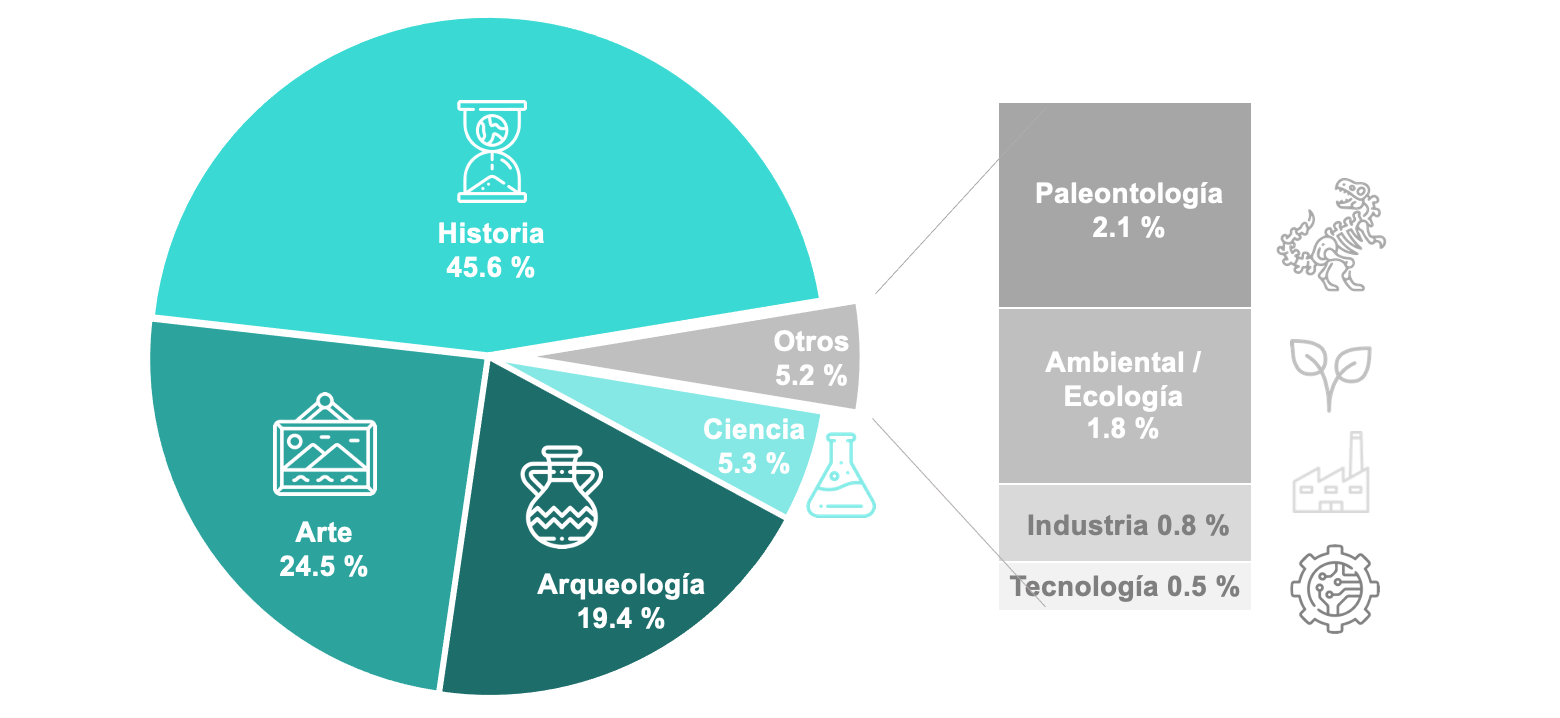 Fuente: Estadística de Museos, 2021.afluencia de visitantesDurante 2021, los museos reportaron una afluencia de 16.4 millones de visitantes (3.7 millones más que en el año previo). Las entidades federativas con mayor captación de visitantes fueron: Ciudad de México con 4.7 millones en 139 museos y Nuevo León con 3.1 millones en 37 museos.Tabla 1Afluencia total de visitantes por entidad federativa, 20211 Visitantes en otros eventos considera actividades artísticas, culturales, académicas, educativas, cívicas y sociales, realizadas en el recinto.Fuente: Estadística de Museos, 2021.Por día, 31.2 % de los museos manifestó capacidad para atender hasta cien visitantes; 42.7 %, de 101 a 500; 12.2 %, de 501 a 1 000, y 13.7 % reportó capacidad superior a 1 000 visitantes diarios. El resto no especificó.Gráfica 3Capacidad de atención por día de los museos, 2021Fuente: Estadística de Museos, 2021.Características principales de los museosEl 85.9 % de los museos ofrece visitas guiadas y 45.5 % proporciona actividades artísticas y culturales. Estas cifras son similares a las que se reportaron en 2020: 86.8 % y 46.5 %, respectivamente. El 38.1 % de museos declaró disponer de algún tipo de infraestructura para personas con discapacidad y 29.4 % cuenta con servicio de Wi-Fi para sus visitantes.Gráfica 4principales servicios que ofrecen los museos, 2021Fuente: Estadística de Museos, 2021.El 59.4 % de las instituciones cuenta con medios de accesibilidad visual; 41.7 %, con medios de accesibilidad motriz; 24.9 %, con medios de accesibilidad auditiva y 17.9 %, con medios de accesibilidad cognitiva. Gráfica 5Museos según medios de accesibilidad para personas con discapacidad, 2021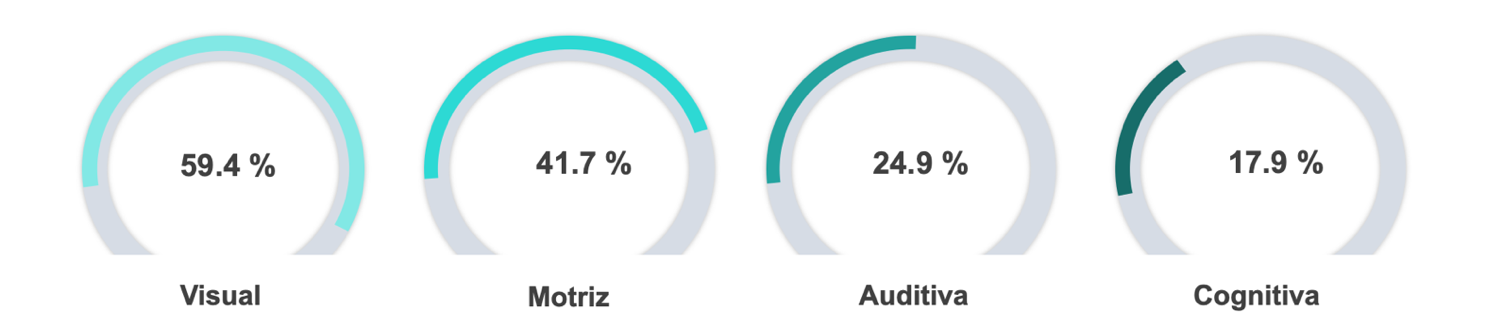 Fuente: Estadística de Museos, 2021El 31.6 % de los museos cuenta con colecciones de representatividad local; 17.0 %, estatal; 19.8 %, regional; 20.9 %, nacional, y 10.7 %, internacional. Con respecto a 2020, la representatividad local fue de 32.4 %; estatal, 17.7 %; regional, 19.4 %; nacional, 19.9 %, e internacional con 10.6 por ciento.El 57.5 % de los museos es gratuito, 22.8 % siempre cobra una cuota de ingreso y 19.7 % aplica la gratuidad solo algunos días de la semana. Gráfica 6Museos según costo de entrada, 2021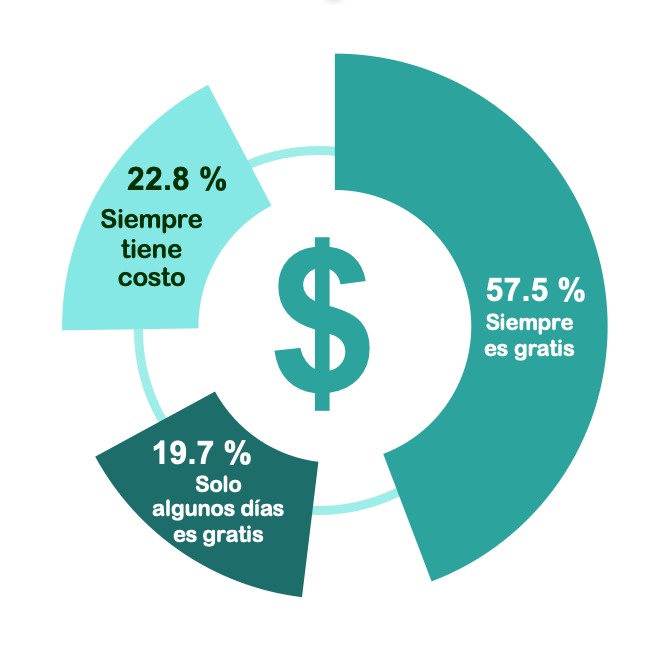 Fuente: Estadística de Museos, 2021.En total, los museos cuentan con 23 036 personas que laboran para su correcto funcionamiento. El 57.1 % (13 147) corresponde a empleados del museo, 24.4 % (5 621) a voluntariado y servicios social y 18.5 % (4 268) a servicios subrogados. El promedio nacional es de 22 personas por museo, cifra ligeramente menor a la que se reportó en 2020 (23 personas).Gráfica 7Personal que participa en la operación de los museos, 2021Fuente: Estadística de Museos, 2021.El 70.8 % de los museos contó con recursos públicos para su operación (37.3 % con recursos de origen municipal; 34.7 %, estatal, y 28.0 %, federal); 12.6 % operó con recursos privados; 5.3 %, con recursos mixtos y 11.3 %, con recursos autogenerados. En 2020 los porcentajes fueron similares.Gráfica 8Origen de los recursos financieros para la operación de los museos, 2021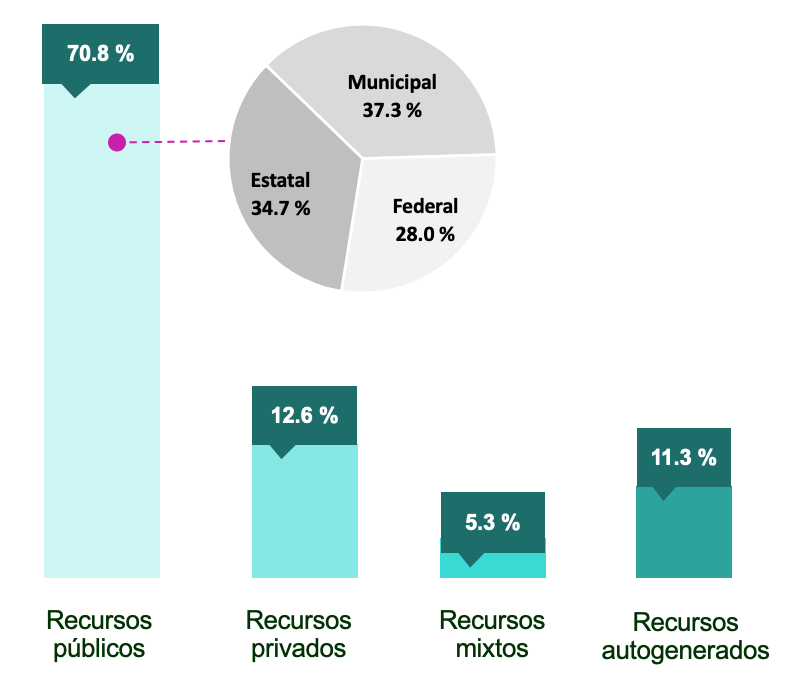 Fuente: Estadística de Museos, 2021.Información sobre las y los visitantesEn esta edición se aplicaron 81 296 entrevistas a visitantes, un incremento de 68 138 entrevistas respecto a 2020 (13 158). De estas, 42 306 (52.0 %) las respondieron mujeres y 38 990 (48.0 %), hombres. El incremento coincide con la apertura de museos y con el periodo de implementación de las medidas de la contingencia sanitaria por la pandemia. Gráfica 9Distribución por edad y sexo de los visitantes, 2021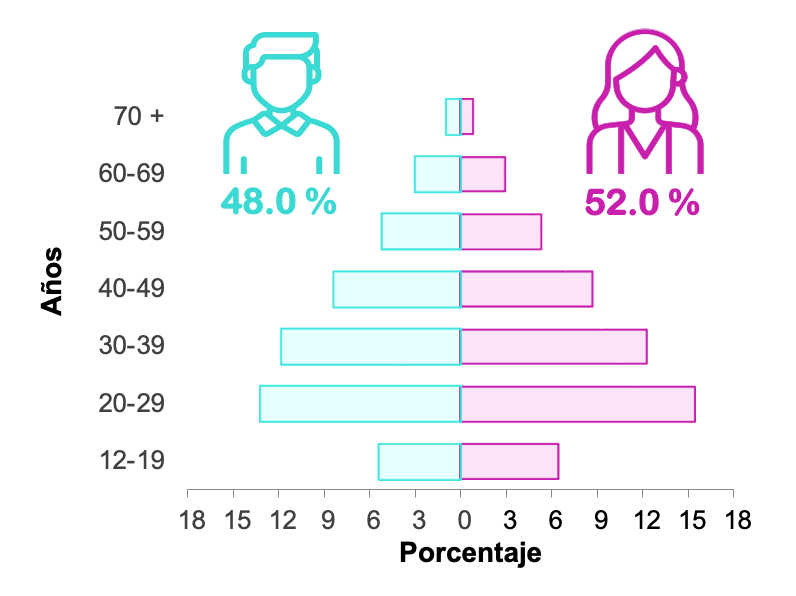 Fuente: Estadística de Museos, 2021.El 60.2 % de las y los visitantes entrevistados cuenta con estudios de nivel superior, situación similar a la de 2020 (61.5 %).Gráfica 10Escolaridad de las y los visitantes, 2021Fuente: Estadística de Museos, 2021.En 2021, 84.5 % de las y los visitantes indicó haber visitado un museo por primera vez, esto es 2.3 puntos porcentuales más que el año anterior. En los últimos 12 meses, 10.5 % manifestó haber realizado dos o tres visitas, 3.1 puntos porcentuales menos que en 2020 y 5.0 % reportó cuatro o más visitas para el mismo periodo de referencia: 0.8 puntos porcentuales más que el año anterior.Gráfica 11Frecuencia de visita al museo, 2021Fuente: Estadística de Museos, 2021.Los medios más frecuentes por los que las y los visitantes se enteraron de la existencia del museo fueron: por amigos, familiares o conocidos (28.5 %) y por internet (14.2 %). El haberse enterado mediante maestros, compañeros de estudio o libros de texto ocupó la quinta posición, con 10.4 % (en 2020, esta opción ocupó la sexta posición, con 7.7 % de las respuestas. En 2019 ocupó la segunda posición, con 17.5 %).Gráfica 12Principales medios para enterarse de la existencia del museo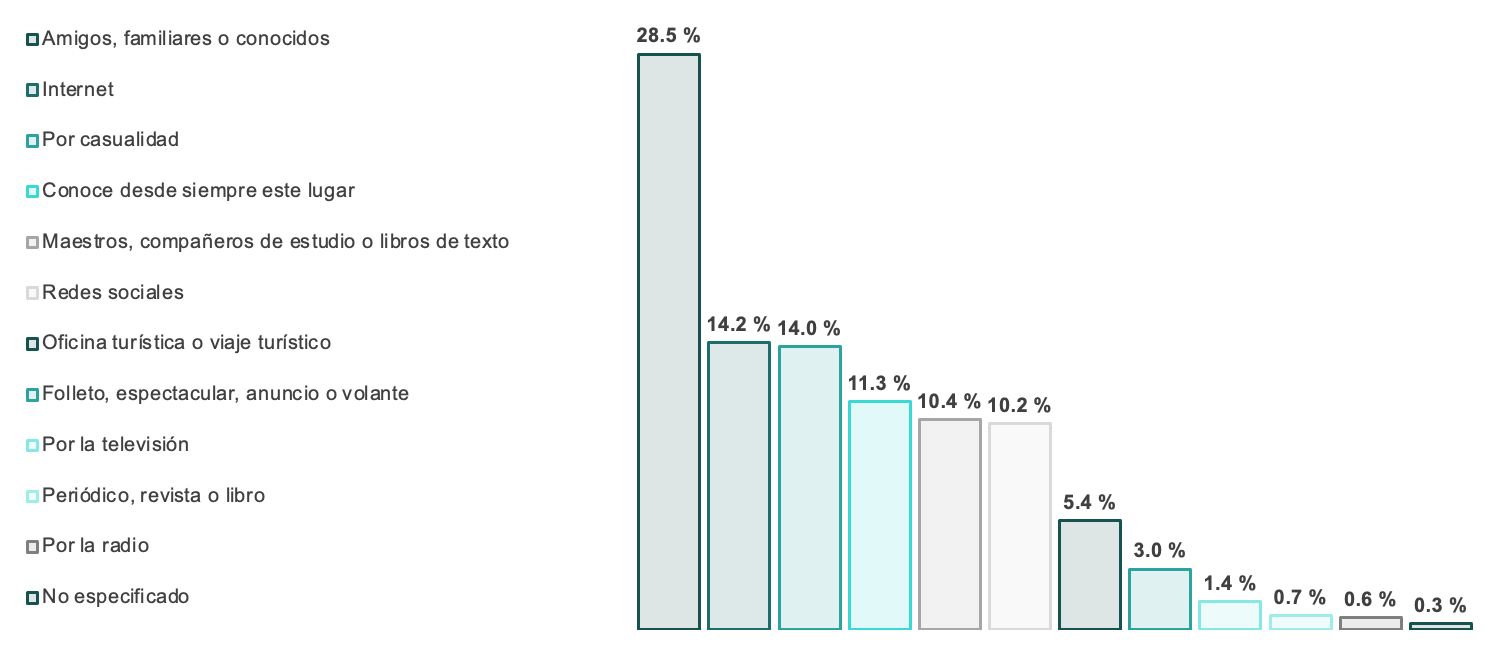 Fuente: Estadística de Museos, 2021.La permanencia en el museo fue menor a una hora para 63.0 % de las y los visitantes, mientras que 31.0 % estuvo en el recinto entre una y dos horas.Gráfica 13Visitantes según duración de la visita al museo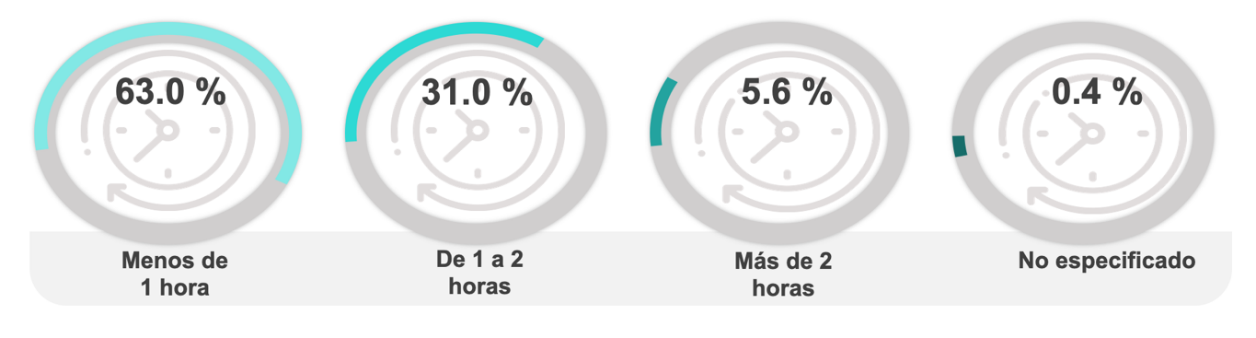 Fuente: Estadística de Museos, 2021.Los principales motivos por los que las personas no asisten a los museos son: falta de cultura o de educación (19.3 %), falta de difusión y publicidad o desconocimiento de la oferta disponible (17.7 %). Lo anterior coincide con los datos de 2020. Gráfica 14Principales motivos por los que las personas no visitan los museos, 2021Fuente: Estadística de Museos, 2021.Según las respuestas de las y los visitantes, los principales motivos por los que se visitan los museos son: cultura general (24.8 %), aprender (17.9 %) y para conocer la exposición (15.6 %). Estos tres motivos también fueron los principales en 2020, con 26.3 %, 18.2 % y 16.0 %, respectivamente.Gráfica 15Principales motivos de la visita al museo, 2021Fuente: Estadística de Museos, 2021.Para consultas de medios y periodistas contactar a: comunicacionsocial@inegi.org.mxo llamar al teléfono (55) 52-78-10-00, exts. 1134, 1260 y 1241.Dirección de Atención a Medios / Dirección General Adjunta de Comunicación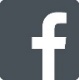 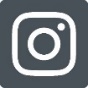 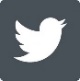 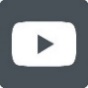 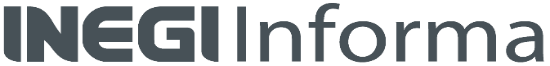 ANEXO 1NOTA TÉCNICALa Estadística de Museos forma parte de las estadísticas de cultura que inauguraron el Anuario de los Estados Unidos Mexicanos de 1930. Este, con datos de 1928, solo refería 18 entidades federativas y la información era relativa a museos, personal ocupado y visitantes.Hasta 2007 se generó la estadística de cultura que integraba información de museos con un esquema diferente al que dio origen a la actual Estadística de Museos. En la VII sesión ordinaria del Comité Técnico Especializado de Información Cultural, celebrada en 2015, se promovió la generación de la actual Estadística de Museos. Su primera edición fue en 2016.Para generar esta Estadística, se capta información de los museos y de sus visitantes mediante dos instrumentos que el INEGI diseñó en colaboración con la Secretaría de Cultura.La captación de información de los museos se realiza después del cierre del año de referencia con base en registros administrativos. La de visitantes se capta en julio y octubre del año de referencia, según la cuota proyectada de entrevistas. Los museos realizan esta labor por medio de un formato que se aplica de forma aleatoria. La edad mínima de la persona entrevistada fue de 12 años.ObjetivoLa Estadística de Museos busca producir y difundir información sobre sus características mediante la captación y procesamiento de entrevistas a visitantes y los registros administrativos generados en estos establecimientos. Lo anterior abona a la prestación del servicio público de información, a la formulación de políticas culturales, a la toma de decisiones en relación con los museos y a su gestión.ContenidoLa Estadística de Museos genera información sobre la infraestructura y características de los museos, así como sobre las características sociodemográficas de sus visitantes y las razones de su visita.Descripción generalProcedencia de la información:		Registros administrativos de los museosEntrevistas del personal de los museos a visitantesCobertura geográfica: 			NacionalDesglose geográfico: 			Entidad federativaCobertura temporal: 				2021Corte temporal: 				AnualEsquema de muestreo (visitantes):		Por cuotaEntidadMuseos por entidadVisitantes en exposicionesVisitantes en otros eventos 1Total de visitantesPorcentaje de afluencia total de visitantes relativo al total nacionalCiudad de México  1393 832 926 917 3464 750 27228.9Nuevo León  373 087 565 51 3873 138 95219.1Guanajuato  591 397 048 273 8171 670 86510.2Sinaloa  17 801 498 114 510 916 0085.6Chiapas  39 635 853 48 481 684 3344.2Jalisco  76 564 666 82 509 647 1753.9Puebla  41 525 544 44 347 569 8913.5Coahuila de Zaragoza  57 532 519 32 397 564 9163.4Querétaro  45 359 215 101 797 461 0122.8Morelos  23 173 892 167 506 341 3982.1Chihuahua  47 221 331 100 114 321 4451.9Veracruz  43 273 367 22 193 295 5601.8Estado de México  67 243 868 18 027 261 8951.6Yucatán  22 231 560 7 953 239 5131.4Aguascalientes  10 119 721 55 689 175 4101.1San Luis Potosí  25 135 857 26 156 162 0131.0Quintana Roo  13 155 608 1 746 157 3541.0Zacatecas  26 143 000 8 876 151 8760.9Hidalgo  15 145 077 3 091 148 1680.9Durango  34 120 962 16 764 137 7260.8Baja California  19 101 112 29 204 130 3160.8Campeche  12 110 387  79 110 4660.7Tlaxcala  18 75 029 4 844 79 8730.5Michoacán de Ocampo  21 72 011  189 72 2000.4Tabasco  17 63 335 1 100 64 4350.4Guerrero  34 55 601 5 212 60 8130.4Nayarit  11 33 934 14 680 48 6140.3Oaxaca  12 23 365  894 24 2590.1Tamaulipas  19 16 352  415 16 7670.1Sonora  27 10 154 6 551 16 7050.1Baja California Sur  7 9 994  70 10 0640.1Colima  14 6 923  765 7 6880.0Total 1 04614 279 2742 158 70916 437 983100.0